BIDDER RESPONSE DOCUMENT 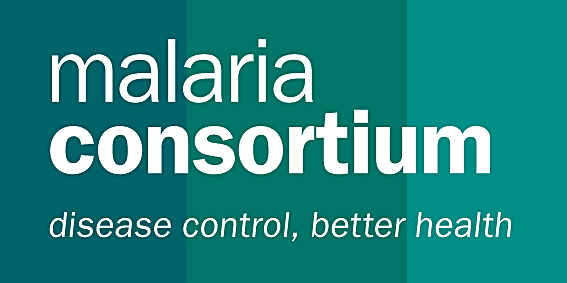 Please provide information against each requirement. Additional rows can be inserted for all questions as necessary. Section 1 - Bidder’s ExperienceCompany Experience: range and depth of organization’s experience in providing required products /services according to Malaria Consortium’s standards (Please give feedback in detail)Section 2 - Bidder’s Company InformationGeneral informationPlease fill the below details for at least 3 client references which Malaria Consortium can contact (preferably INGOs / Humanitarian Organisations with similar requirements).The client organisations you are providing will also act as your referees. If any of the information supplied is deemed false following reference checks, your response to this RFP will be disqualified.Provide evidence of previous similar Purchase Orders (POs) or Service Contracts with corresponding delivery notes/proof of delivery (Minimum of 3)Are they attached to submission?Yes      No Provide Company Registration Certificate and Tax Clearance Certificate (from 2020-2022)Are they attached to submission?Yes      No Provide evidence of authorized distributorship / dealership license from Original Equipment Manufacturers (OEM)Is it attached to submission?Yes      No How long will it take your company to deliver the required laptops and printers_________________________________________What is the warranty period for the items?Laptops _________________________Printers ________________________Do you operate the following policies within your company?  If yes to any of the above, please provide a copy with your bid. Will you be subcontracting any activities in order to supply Malaria Consortium?		Yes      NoIf yes, give details of relevant subcontractors and what operations they would carry out:Section 3 - Pricing proposalGive a summary of your rates for the services to be provided to Malaria Consortium, with a cost breakdown only on Malaria Consortium Bidder Response Document (BRD).Bidder shall take into account of all costs including unloading at the delivery location, cartage etc.Bidders may include a more detailed breakdown of their rates, other than that provided in the table below.Section 4 – Declaration by the Bidder:We, the Bidder, hereby confirm compliance with:Malaria Consortium Terms and Conditions of PurchaseMalaria Consortium’s Child Protection policyMalaria Consortium’s Anti-Fraud and Anti-Corruption policyMalaria Consortium’s Anti-Bribery PolicyNote: The terms and conditions and policies can be found at the end of the RFP document.Signature: …………………………………Company name:Company name:Company name:Company name:Company name:Company name:Company name:Number of years in Operation in the Country: Number of years in Operation in the Country: Number of years in Operation in the Country: Number of years in Operation in the Country: Number of years in Operation in the Country: Number of years in Operation in the Country: Number of years in Operation in the Country: Registered name of company (if different):Registered name of company (if different):Registered name of company (if different):Registered name of company (if different):Registered name of company (if different):Registered name of company (if different):Registered name of company (if different):Any other trading names of company:Any other trading names of company:Any other trading names of company:Any other trading names of company:Any other trading names of company:Any other trading names of company:Any other trading names of company:Primary Contact Name:Primary Contact Name:Primary Contact Name:Job title : Job title : Job title : Job title : Phone:Phone:Phone:Fax:Fax:Fax:Fax:Email:Email:Email:Website: Website: Website: Website: Principal Address:Principal Address:Registered Address:Registered Address:Registered Address:Payment Address:Payment Address:Company Registration Number(attach CAC certificate)Date of registration:Date of registration:VAT/Tax registration number:Annual Turnover:Annual Turnover:Names of Company Directors:Names of Company Directors:Names of Company Directors:Names of Company Directors:Names of Company Directors:Names of Company Directors:Names of Company Directors:Name of any Parent company: Name of any Parent company: Name of any Parent company: Name of any Parent company: Name of any Parent company: Name of any Parent company: Name of any Parent company: Location of Registered Office of the Parent Company:Location of Registered Office of the Parent Company:Location of Registered Office of the Parent Company:Location of Registered Office of the Parent Company:Location of Registered Office of the Parent Company:Location of Registered Office of the Parent Company:Location of Registered Office of the Parent Company:Legal relationship with Parent Company:Legal relationship with Parent Company:Legal relationship with Parent Company:Legal relationship with Parent Company:Legal relationship with Parent Company:Legal relationship with Parent Company:Legal relationship with Parent Company:Name of client 1Length of ContractMonetary value of contract:Contact NamePhone NumberEmail addressOutline of goods / services supplied: Outline of goods / services supplied: Outline of goods / services supplied: Outline of goods / services supplied: Outline of goods / services supplied: Outline of goods / services supplied: Name of client 2Length of ContractMonetary value of contract:Contact NamePhone NumberEmail addressOutline of goods / services supplied: Outline of goods / services supplied: Outline of goods / services supplied: Outline of goods / services supplied: Outline of goods / services supplied: Outline of goods / services supplied: Name of client 3Length of ContractMonetary value of contract:Contact NamePhone NumberEmail addressOutline of goods / services supplied: Outline of goods / services supplied: Outline of goods / services supplied: Outline of goods / services supplied: Outline of goods / services supplied: Outline of goods / services supplied: PoliciesYes / NoOutline how these policies are embedded and adhered to within your organisationFraud and BriberyEquality & Diversity PolicyEnvironmental PolicyQuality Management PolicyHealth & Safety PolicySubcontractorLocationOperation S/NFull Product DescriptionQuantityUoMEstimated Unit Cost (NGN)Estimated Total Cost (NGN)1Laptop – ENTERPRISE/BUSINESS LAPTOP (HP, DELL OR LENOVO)Windows 10 Pro 64bit Fully licensed, Core i5, Intel Core i5-1135G7, 2.4 base frequency upto 4.2Ghz with Intel Turbo2.4Ghz and Higher16GB RAM, 512GB SSDNon-Touch, Non 360, 14-inch HD displayBattery 65Wh and HigherUS/UK- international QWERTY Keyboard with BacklightUK Power Adapter only3 years Extended WarrantyLaptop Backpack     40each2Laptop – ENTERPRISE/BUSINESS LAPTOP (HP, DELL OR LENOVO)Microsoft Windows 10 Professional 64-bit, Intel Core i5-1135G7, 2.4 base frequency upto 4.2Ghz with Intel Turbo, 8 GByte preferred 1600 MHz DDR3 / PC3-12800 or greater, 500 GByte (SATA-III or SATA-II, 7,200 rpm) or 256Gb SSD, Integrated graphics, HDMI or DVI (or DisplayPort) video ports supporting at least 1920x1080 (1080p) 32-bit colour.  VGA video port acceptable only if HDMI or DVI not available, Backlit keyboard, Memory card reader, at least one USB-C port with Power Delivery (PD), At least two additional USB ports (If USB-A ports rather than USB-C then prefer USB 3.1 or 3.0 High-Speed, indicated by blue plastic inside rather than grey or black), Integrated network port, Integrated wireless 802.11a/b/g/n, Integrated Bluetooth, Integrated HD camera and microphone, Integrated graphics with a HDMI video port supporting at least 1920x1080 (1080p) 32-bit colour, 14 inch or greater recommended, but not less than 13 inch HD, At least 1600 x 900 (HD+) resolution, US/UK Keyboard, 3 Year Warranty On site collect, Laptop Backpack15each33 in 1 Office Printer: Laserjet Printer FDWPrint, Copy, Scan, Fax capabilitiesFast printing speed of up to 40 ppmAutomatic duplex printingBuilt-in 50-sheet automatic document feeder (ADF)Mobile printing support (HP ePrint, AirPrint, Google Cloud Print)Built-in Wi-Fi connectivityEthernet and USB connectivity optionsSecure printing with PIN codesIntuitive touchscreen control panelENERGY STAR® certification for energy efficiency.       5 EachTotalTotalTotalTotalTotalWe also confirm that Malaria Consortium may in its consideration of our offer, and subsequently, rely on the information provided in this document.
I (Name) ________________________________ (Title) _________________________am authorized to represent the above-detailed company and to enter into business commitments on its behalf.Company:…………………………………………………………..
Date    …………………………………………………………                                                                        